Voorwoord 

Ik ben Merel Geven – Heuzer en ik ben in 2020 als zij-instromer begonnen bij Vonk in Schagen. 
Het schooljaar 20-21 heb ik de opleiding instructeur gevolgd bij het ROC van Amsterdam, MBO 4. Tijdens deze opleiding heb ik een klein inkijkje mogen nemen wat onderwijs is. 
Dat smaakte naar meer waardoor ik in September 2022 ben gestart met de opleiding PDG bij NHL Stenden in Leeuwarden. Aan de hand van mijn verslag en beeldmateriaal wil ik laten zien dat ik tijdens mijn ontwikkeling werk aan de 6 taken van de MBO-docent. 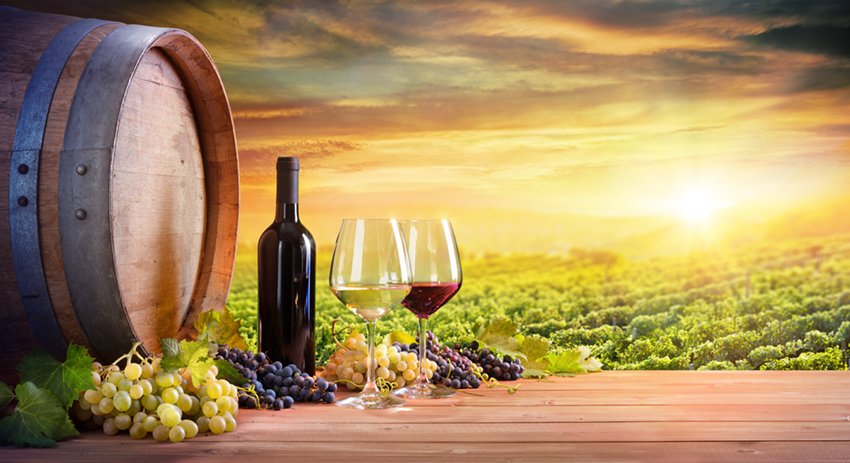 Mijn doel is om bij te blijven in de planning van NHL en mijn bevoegdheid te halen voor zomer 2024. Ik ben de opleiding begonnen met de ervaringsroute. In periode 2 en periode 3 wil ik mijn ervaringen uit de onderwijsactiviteiten die ik verzorg, breder beschrijven en uitwerken en meer de diepte in met de bijbehorende theorie. Mijn begeleider van NHL Stenden is Natasja Jakhari en mijn begeleider vanuit Vonk is Ingrid Bezuijen.
Ik wil ze bedanken voor de fijne gesprekken, feedback momenten, sturing en motivatie tijdens de PDG opleiding. In deze onderwijsactiviteit heb ik 1 theoretische wijn les gegeven met 2 verschillende klassen op twee verschillende momenten. Klas 1 op maandag en klas 2 op dinsdag. Door te reflecteren op eigen handelen en terug te kijken naar mijn beeldmateriaal heb ik aanpassingen gedaan voor de zelfde les bij klas 2. Wat mijn bevindingen hierover zijn lees je in mijn verslag. Veel kijk en leesplezier!Schagen, januari- april 2023 Merel Geven – Heuzer Inleiding Tijdens mijn opleiding PDG bij NHL-Stenden heb ik een onderwijsactiviteit uitgevoerd in periode 2. 
De onderwijsactiviteit ofwel mijn les gaat over het keuzedeel wijnkennis. Met deze les wil ik de lezer  een inkijk geven in mijn dagelijkse beroepspraktijk en laten zien waar mijn groei zit als MBO docent. De volgende taken van de MBO-docent zullen in dit verslag aan bod komen. •	Taak 1: de docent draagt er zorg voor dat hij professional is en blijft•	Taak 2: de docent ontwikkelt een onderwijsprogramma•        	Taak 3: de docent voert een onderwijsprogramma uit Ik ga beschrijven wat de keuzedelen bij de organisatie Vonk inhouden en hoe dat in zijn werkt gaat binnen onze afdeling horeca.Ik schets een beeld van hoe de samenstelling van de klassen zijn.
Vervolgens zet ik mijn leerdoelen uit en de bijbehorende taken en indicatoren met de theorie. Daarna ga ik vertellen hoe ik mijn lessen heb voorbereid, de uitvoering en reflecteer ik op de les en op mijn eigen handelen. Tot slot zal ik een conclusie trekken en terugblikken op mijn leerdoelen en vragen. Leerdoelen Taken van de docent en indicatoren
In de inleiding heb ik aangegeven aan welke taken van de docent ik gewerkt heb. Hieronder laat ik zien aan welke taken en indicatoren ik heb gewerkt in dit verslag. 
Taak 1: de docent draagt er zorg voor dat hij professional is en blijft.  de docent bijdraagt aan de onderwijsontwikkeling, innovatie en kwaliteitszorg vanuit een onderzoekende houding. 1.5  de docent samenwerkt met onderwijsondersteuners, zoals instructeurs en onderwijsassistenten, op basis van het onderwijsprogramma en neemt verantwoordelijkheid voor het leerprocesTaak 2: de docent ontwikkelt een onderwijsprogramma 2.1 de docent (een onderdeel van) het onderwijsprogramma ontwikkelt, op basis van de wettelijke kaders, in samenspraak met het onderwijsteam en binnen de beleidskaders van de school. 2.3 de docent het ontwikkelde programma van tijd tot tijd bijstelt, op basis van de gestelde doelen, feedbackinstrumenten, ervaringen en resultaten. Taak 3: de docent voert een onderwijsprogramma uit3.3 de docent- conform teamafspraken – werkvormen kiest die passen bij doel, doelgroep, werkstijlen van studenten en context van de leeractiviteit. 3.7 de docent de uitvoering van het programma evalueert en de effectiviteit van de ingezette activiteiten en begeleidingsvormen met de direct betrokkenen en trekt daaruit lessen voor verbetering. OnderzoeksvraagWaar ik zelf nieuwsgierig naar geworden ben is het volgende:Krijg je een student door gebruik te maken van verschillende werkvormen geactiveerd tot zelf nadenken? 
Daaruit komen de volgende deelvragen:wat is een activerende werkvormwat is het doel van een activerende werkvormwelke instructie past er bij een activerende werkvormwelke soorten activerende werkvormen zijn erIk ben hier nieuwsgierig naar geworden omdat ik in mijn lessen merk dat in sommigen situaties de student niet zelf nadenkt. Dit zie ik gebeuren door de volgende voorbeelden:Klasgenoot roept gelijk het antwoord waardoor de rest van de klas nog niet tot zelfnadenken is gekomen.Wanneer ik als docent 1 student de vraag stel waardoor de rest van de klas niet zelf nadenkt omdat ik hun naam niet genoemd heb. Wanneer ik geen activerende werkvorm gebruik zie ik de klas niet actief mee doen en krijg ik geen antwoorden op mijn vragen, het word voor mij als docent dan ongemakkelijk. Doordat ik bovenstaande heb ervaren in verschillende lessen en klassen merk ik bij mijzelf dat ik dat vervelend vind. Vooral bij voorbeeld 3 merk ik dat ik niet de aandacht kan geven aan alle studenten in de klas. Doordat ik 1 student een vraag stel bij naam krijgt de rest geen kans om zicht te ontwikkelen. Ik ben mij hier van bewust en wil hier onderzoek naar doen om dit anders aan te pakken in een vervolg les. Uiteindelijk wil ik als docent dat elke student actief meedoet en tot zelf leren komt. VoorbereidingIn dit hoofdstuk leg ik uit welke lessen ik gekozen heb om erachter te komen welk effect verschillende werkvormen hebben op mijn lessen. Verder heb ik in de theorie onderzocht welke werkvormen er zijn. Daarover geef ik meer uitleg.Keuzedelen VONK 
In de 3e periode van het schooljaar start het onderdeel keuzedelen. De student volgt tijdens zijn opleiding 1 keuzedeel per leerjaar. Dit keuzedeel geven wij 3 lesuren per week en dat 2 periodes lang. Daarnaast wordt er van de student ook thuisstudie verwacht aan de hand van huiswerk en lees of kijkwerk. Bij onze afdeling Horeca kunnen de studenten kiezen uit 4 verschillende keuzedelen:Wijnkennis 1 (dit is alleen voor niveau 2) waarbij het examen alleen theoretisch is. Wijnkennis 2 (dit is alleen voor niveau 3 en 4) waarbij het examen zowel theorie als blind proeven bevat. Bierkennis (dit is voor alle niveaus geschikt en alle opleidingen) dit examen bevat, theorie, proeven en het schenken van bier aan tafel. Regionaal streekproduct (dit is voor alle niveaus geschikt) en bevat opdrachten en een presentatie. Wanneer een student een niveau 2 opleiding volgt voor gastheer/gastvrouw of koks zal hij 2 keuzedelen moeten volgen voor het behalen van zijn diploma. Niveau 3 zelfstandig werkend gastheer/vrouw en zelfstandig werkend kok volgt tijdens zijn gehele opleiding 3 keuzedelen. Het onderdeel keuzedeel moet gemiddeld afgrond zijn met een 5,5 of hoger waarbij het laagste cijfer niet lager mag zijn dan een 4. 
Wijnkennis is een belangrijk keuzedeel omdat wijn in de horeca heel belangrijk is om advies te kunnen geven aan tafel en de juiste combinaties te kunnen maken. 

Ik vind het heel leuk dat ik onze jonge beroeps professionals les mag geven in het keuzedeel wijnkennis. Voorgaande jaren kregen de studenten een boek waarin ze opdrachten moesten maken. Aan de hand van verschillende PowerPoints kregen ze de theorie en daarna de bijbehorende opdrachten. Gevolg dat wij terug kregen dat ze het saai vonden om alleen uit een boek te werken. 
Onze studenten volgend een BBL opleiding en zijn praktische ingesteld. Ze willen graag leren door te doen. Daarom heb ik besloten om het keuzedeel wijnkennis in schooljaar 2022-2023 anders vorm te geven. Ik ben aan de slag gegaan met het maken van een pagina in Cum Laude (de ELO van Vonk). Samen met Karen van Loon onze onderwijsassistent hebben wij nagedacht over de uitvoering van project onderwijs voor wijnkennis. De Cum Laude pagina is voor de student tijdens de les om de opdracht te lezen en is voor thuis om informatie terug te vinden aan de hand van bijlage, afbeeldingen, presentaties en oefenmateriaal. 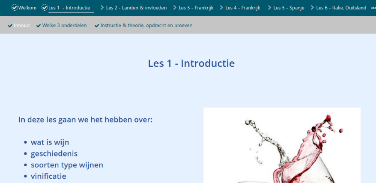 Dit is hoe CumLaude er voor de student uit ziet. Theorie
Activerende werkvormen 
Activerende werkvormen zijn werkvormen waarbij studenten actief aan het werk gaan met de leerstof. 
Het doel van een activerende werkvorm is dat het de leerhouding bevordert en daarmee ook de leerprestaties. Welke werkvormen je het beste kunt inzetten, is afhankelijk van je leerdoelen. Om de effectiviteit van een werkvorm goed te kunnen doorgronden en toepassen is het noodzakelijk te begrijpen wat een werkvorm effectief maakt. Docent gestuurde en leerling gestuurde werkvormen.
Het verschil tussen docent gestuurde en leerling gestuurde werkvormen is dat er maar 1 partij sturend kan zijn: de docent of de leerling. Bij docent gestuurde werkvormen worden het leerdoel, de wijze waarop daaraan gewerkt wordt en ook de feedback op de leertaak hoofdzakelijk gestuurd door de docent. Wanneer leerlingen meer sturing krijgen, spreken we van leerling gestuurde werkvormen. 
Je hebt heel veel verschillende soorten werkvormen. In het “Handboek voor Leraren” verdelen ze de verschillende werkvormen als volgt:Energizers 
Energizers zijn werkvormen om meer energie te krijgen. Hiermee kun je leerlingen na een lesdeel waarin klassikaal is gewerkt of ze veel aandacht bij de les hebben moeten houden in een ongedwongen sfeer weer even oppeppen. Energizers hebben vaak een fysiek element, waardoor leerlingen in beweging komen. 
Mijn mening over deze werkvorm is dat ik hier zelf nog niet heel enthousiast over ben. Ik sta er nog niet achter om dit vaak toe te passen in mijn lessen. Met mijn coachgroep heb ik het wel eens geprobeerd aan de hand van namen en een bal die in de klas naar elkaar over werd gegooid. Doordat ik zelf niet achter deze werkvorm stond merkte ik dan ook dat het niet lekker uit de verf kwam. Ik wil mij wel gaan ontwikkelen in het gebruiken van Energizers om te zien welke er wel bij mij zouden passen zodat ik deze kan toepassen. Werkvormen ABC 
Dit zijn heel veel verschillende werkvormen bijvoorbeeld:
Leerling als docent, Gatentekst, Samenvatting in beelden en demonstratie. Samenwerkend leren
Kenmerkend voor samenwerkend leren is dat de student wederzijdse afhankelijkheid ervaart. Door samenwerkend leren te stimuleren is er meer interactie mogelijk in de klas. 
Volgens de onderwijskundigen Johnson en Johnson (1999) dient samenwerkend leren te voldoen aan de volgende vijf basiskenmerken:

1. Positieve wederzijdse aanspreekbaarheid
2. Individuele aanspreekbaarheid Directe interactieAandacht voor sociale vaardigheden Aandacht voor groepsprocessen Je hebt veel verschillende vormen van samenwerkend leren, check in duo’s, genummerde hoofden, denken-delen-uitwisselen en experts zijn een aantal voorbeelden. In mijn lesvoorbereiding van les 2 op de dinsdaggroep heb ik mij verdiept in de ‘’expert methode’’ om de studenten te stimuleren en te laten samenwerken. Ik heb gekozen voor de ‘’expert methode’’ en heb hier een kleine draai aangegeven. De studenten hebben de opdracht gekregen om de 8 belangrijkste witte en blauwe druivensoorten op te zoeken met elkaar in het groepje. Daarna kiezen ze 1 druif die ze werden gaan onderzoeken. De groepsgrootte waren 3 tot 4 studenten per groep. De student gaat ieder voor zich eerst kijken naar stap 1 welke zijn de belangrijkste druivensoorten. Dit gaan ze onderling bespreken en overleggen wanneer ze dit gedaan hebben. Daarna gaan ze onderzoek naar 1 druif. Van die ene druif gaan ze een pitch maken van maximaal 5 minuten. Mijn conclusie is dat er heel veel verschillende werkvormen zijn. Als ik kijk naar mijn eigen onderwijspraktijk probeer ik altijd werkvormen te kiezen die ook passen bij mijn doelgroep. Ik geef grotendeels les aan niveau 2 en aan niveau 3. In het verleden heb ik de werkvorm “wisbordjes’’ gebruikt bij niveau 2 studenten waarbij ik dacht dat dit effectief zou zijn. De wisbordjes bleven leeg omdat ze niet zelf tot de antwoorden kwamen. Uit ervaring heb ik gezien dat deze werkvorm wel werkt bij niveau 3. Belangrijk voor mij als docent is dat ik in mijn lesvoorbereiding goed nadenk welke werkvorm ik wil toepassen maar vooral wat wil ik bereiken in mijn groep en wat wil ik dat de student gaat leren en op welke manier. Werkvorm die bij mij past
Een werkvorm die bij mij past en die ik ook veel toepas is het inzetten van Post-its dit doe ik op verschillende manieren. Op de flipover een onderwerp zetten en per student een aantal Post-its geven waar ze bijbehorende woorden op kunnen zetten en vervolgens op het bord kunnen plakken om te kijken naar de uitkomsten van de rest van de groep. Deze werkvorm pas ik regelmatig toe omdat ik merk dat studenten tot zelf nadenken worden geactiveerd. Ik zet het in als beginsituatie om de voorkennis te starten zodat ik weet voorafgaand aan de les wat de student al weet en waar ik eventueel zou kunnen differentiëren op niveau.

Werkvormen die ik gebruik hebt of die ik zou willen gebruiken: 
1. Wijnspel, dit spel heb ik zelf recent gemaakt. Student staan bij een wijnstation met per station een aantal vragen. De studenten rouleren en gaan de nieuwe student die aankomt helpen met uitleggen waar ze de antwoorden kunnen vinden. 2. Woordspin3. Mentimeter deze werkvorm heb ik tijdens de opleiding 1 keer gebruikt voor een didactisch practicum. Met deze werkvorm wil ik meer gaan doen en mijzelf hier meer wegwijs in maken. 4. Het maken van een mindmap heb ik nog niet eerder gedaan maar dit lijkt mij een leuke en actieve vorm om studenten dit zelf te laten invullen en dit is voor elke student anders. Ze kunnen daarna ook met elkaar vergelijken en in gesprek gaan. 5. Digitale werkvormen nog meer gaan inzetten en daar in blijven ontwikkelen. Volledig instructiemodelWat is het volledige instructie model?
Zodanig de opdracht geven dat leerlingen alle informatie hebben om met de opdracht te kunnen beginnen, deze te kunnen uitvoeren en goed te kunnen afronden. 
Een hulpmiddel om te controleren of je instructie volledig is:
1. Wat moet je doen?
2. Hoe moet je dat aanpakken?
3. Hulp, bij wie en waar?
4. Tijd, hoeveel krijg je?
5. Uitkomst, wat doen we ermee?
6. Klaar, wat ga je doen?
Wanneer je het volledig instructiemodel gebruikt maak je het voor de student heel overzichtelijk wat er verwacht wordt en hoe jij dit als docent zichtbaar hebt gemaakt op het bord. Wanneer je dit steeds laat terugkomen in de lessen hoef je op enig moment bij vragen van de student alleen maar naar het bord te verwijzen waar ze zien wie of wat ze daar voor nodig hebben. Tijdens mijn lessen heb ik nog geen gebruik gemaakt van het volledig instructie model zoals hierboven staat beschreven. 
Mijn menig over deze theorie van Ebbens is dat ik het zeker wil gaan toepassen in mijn lessen. Ik word enthousiast van dat dit een duidelijke manier is van het zichtbaar maken van de opdracht en wat verwacht ik van de student. De student kan altijd terug vallen op 1 van de punten om te kijken hoe hij of zij dit gaat oppakken.  UitvoeringLes 1- klas 1, maandag 6 maart 2023 Ik ga jullie meenemen in mijn 1e les van wijnkennis op maandag 6 maart 2023 en mijn 1e les op dinsdag 7 maart 2023. Door terug te kijken en te reflecteren bij de maandag klas wil ik aanpassingen doen in de verschillende werkvormen voor de dinsdagklas. Het betreft de zelfde les en theorie maar wat ging er goed en wat had ik anders kunnen doen aan mijn eigen handelen als MBO-docent om de student tot leren te krijgen. Wat is het gevolg van het leerproces bij de student voor het kiezen van een andere werkvorm. Maandag klas 
De klas waaraan ik les geef is niveau 2 gastheer/gastvrouw 1e jaars voor wijnkennis 1 en niveau 3 zelfstandig werkend gastheer/vrouw 1e jaars voor wijnkennis 2. In deze klas zitten 8 studenten.Ask-Up
wat wil ik ze leren, wat is mijn doel?
Ik wil mijn studenten leren wat wijn is? Welke kleuren, soorten en type wijnen je hebt en hoe ziet een druif eruit en wat doet een pit, schil, vruchtvlees en steel. Hoe ga ik ze laten leren?
Ik ga ze laten leren doormiddel van een woordspin, vragen stellen, druiven laten proeven en zelf proberen tot het antwoord te laten komen. 

Wat vind ik moeilijk bij het geven van een instructie?
Ik vind het moeilijk om mijn instructietijd niet te lang te laten duren, zodat ik de studenten niet kwijt raak. Ervaring 
Terug naar de maandagklas. Tijdens de start van les heb ik op het bord een dia geprojecteerd met de vraag ‘’wat is wijn?’’ de studenten kregen van mij een boardmarker en mochten als een woordspin opschrijven op het bord wat de betekenis is van ‘’wat is wijn?’’ Ik geef aan bij de start van de les dat ik een korte instructie ga geven. (dit blijkt later toch wel erg lang en dat neem ik mee naar de volgende dag) 
Doordat ik dit vraag aan de studenten klassikaal op het bord waren er sommigen tussen die het antwoord al gingen verklappen en gingen voorzeggen. Waardoor andere niet de gelegenheid hebben gekregen om eerst zelf hierover na te denken. 
Na de woordspin geef ik een korte instructie over de inhoud van wijn en vervolgens ga ik verder met het uitleggen van welke kleuren, soorten en typen wijn er zijn. Ik hoor op de opname al dat er 2 in de klas de kleuren wijn opnoemen en ik vraag vervolgens welke soorten er zijn waarop het antwoord nogmaals gezegd wordt. Het antwoord klopt alleen heb ik niet kunnen horen en zien of er nog andere in de klas dit ook dachten of er over na hebben kunnen denken. Vervolgens komt vanuit mij de vraag welke soorten wijnen zijn er waar het antwoord komt droog en zoet. De 2 studenten die net het antwoord gaven waren nu weer aan de beurt. Bij de volgende dia gaan we het hebben over de verschillende type wijnen. Ik noem een andere naam uit de klas die ik nog niet heb gehoord om ook een ander te laten nadenken over het antwoord. Ik merk dat ik als docent veel informatie geef vanuit de dia en dat niet iedereen ruimte krijgt om antwoord te geven. Ik ga de studenten uitleggen hoe een druif eruit ziet en wat de eigenschappen zijn van de schil, pit, steel en vruchtvlees. Doordat de bestelling niet op tijd geleverd werd kon ik op dat moment de studenten niet in het echt een druif laten zien, proeven, ruiken en ervaren. Ik heb dit gedaan vanuit de dia waar de afbeelding te zien was en ik ben vragen gaan stellen.In de klas heb ik gevraagd welke druivensoorten wit en blauw ze al konden benoemen, deze heb ik opgeschreven op het whiteboard. Daarnaast uitgelegd dat er 8 witte en 8 blauwe druiven belangrijk zijn. Doormiddel van een afbeelding heb ik de overige druiven met ze besproken. Laatste onderdeel van de les is het proeven van wijn. Op de proeftafel stond een mousserende Cava, Witte Viognier, Rode Syrah en een Grenache rosé. Kijkwijzer beeldmateriaal maandag 6 maart 2023. Zie bijlage voor de opname. 
Helaas heeft de opname niet de gehele les gefilmd waardoor ik een deel ga beschrijven maar wat niet terug te zien is.
Ask-Back 
Wat heb ik gedaan om mijn doel te behalen? 
Ik heb vragen gesteld in de klas en ik heb doorgevraagd op vragen om te kijken of de lesstof begrepen is. Wat werkte, wat werkt minder?
De woordspin werkte minder goed omdat niet elke student de kans heeft gekregen om na te denken over het antwoord omdat dit al werd gezegd in de klas door een ander. 
Mijn planning werkte ook minder goed doordat ik deze had toegelicht maar niet voor de student had opgeschreven, dit zorgt voor onrust en onduidelijkheid. 
Wat wel werkte was dat ik namen ging noemen en een vraag stelde waardoor de student actief moest nadenken om een antwoord te kunnen geven. 

Wat ik de groep heb zien doen?
Ze deden mee en waren wel actief maar ik merkte wel dat de instructie te lang was en dat ze daardoor land moesten luisteren en zitten. Dit leidde op sommige momenten voor een beetje onrust.  Ask-Forward
Wat kan ik een volgende keer anders doen?
De planning uitleggen en zichtbaar maken voor de student. 
Tijdens de uitleg over hoe een druif in elkaar zit en van welke druif je welke wijn kunt maken ervoor zorgen dat er op tafel bij de studenten deze druiven ook liggen. Door ze zelf te laten ervaren en te proeven. 
Zo ook wil ik de woordspin vervangen voor een werkvorm waarbij de student zelfstandig moet nadenken voor een antwoord. Ik wil door de les actiever te maken een samenwerkende opdracht invoeren zodat ze met elkaar een opdracht gaan maken en minder lang naar mijn instructie hoeven luisteren. 
De belangrijkste druivensoorten wil ik de studenten voortaan zelf laten opzoeken in groepjes en daar een extra opdracht van maken waarbij ze de diepte in gaan met 1 druif. Vervolgens wil ik dat ze hun informatie delen met de klas in de vorm van een pitch. Met en van elkaar leren. Waar wil ik nog mee oefenen?
Ik wil oefenen met een kortere en duidelijke instructie en meerdere werkvormen toepassen zodat het voor de student actiever en uitdagender wordt. Les 1- klas 2, dinsdag 6 maart 2023 Dinsdag klas
De klas waaraan ik les geef is niveau 2 kok 2e  jaars voor wijnkennis 1, niveau 3 zelfstandig werkend gastheer/vrouw 2e jaars voor wijnkennis 2 en niveau 4 leidinggevende bediening. In deze klas zitten 17 studenten.Ask- up
Wat wil ik ze leren, wat is mijn doel?
Ik wil mijn studenten leren wat wijn is en zelf te laten nadenken. Ervaren welke kleuren, soorten en typen er zijn. Laten proeven, kijken, ruiken wat een druif is en hoe zit deze in elkaar. Wat zijn de belangrijkste 8 witte en 8 blauwe druiven. Hoe ga ik ze laten leren?
Ik ga de student laten leren door zelf na te denken wat wijn is met een wisbordje.
Ik ga de student laten leren door te ervaren hoe een druif eruit ziet, proeft, ruikt en wat moet je nog meer weten over de anatomie van de druif. 
Ik ga de student laten leren door zelf 8 witte en 8 blauwe druiven op te zoeken en een verdiepende opdracht/vragen hiervan te maken. Vervolgens een pitch te laten geven aan de klas door met en van elkaar te leren. 
Ik ga de student laten leren welke kleuren, soorten en stylen wijn er zijn doormiddel van te zien, te ruiken en te proeven tijdens de proefles. Ervaring
De dinsdag klas was een stuk groter dan die van de maandag. Op het bord naast de beamer heb ik de planning beschreven met de tijden wat wij wanneer gaan doen. Bij de start van de les kwam ik erachter dat het niet voor iedereen duidelijk was of hij of zij wijnkennis 1 of wijnkennis 2 had gekozen. Ik heb ervoor gekozen om dit toch nog even toe te lichten om onduidelijkheden te voorkomen. Dit was niet meegenomen in mijn voorbereiding lesplanning. 
Daarna ben ik verder gegaan met de start van mijn les om te vragen waarom de studenten hebben gekozen voor het keuzedeel wijn. Ik wilde graag inzicht krijgen waarom ze dit kiezen en hoe ik ze dan ook beter kan begeleiden in de vervolg lessen en aansluiting van hun wensen. De zelfde vraag gesteld wat is wijn? En dit per student laten opschrijven op het wisbordje, je zag de student nadenken en vervolgens actief meedoen. Vervolgens heb ik de CumLaude pagina op de beamer laten zien, hoe ziet dat eruit en wat kun je ermee. Per les staat er een opdracht bij die wij tijdens de les gaan uitvoeren. Na de korte instructie over wat is wijn en hoe zien de lessen eruit ga ik de studenten aan het werk zetten met de 1e opdracht. In groepjes (samenwerkend leren) gaan ze de belangrijkste 8 druivensoorten opzoeken zowel wit als blauwe druiven. Daarna krijgen ze een vervolgopdracht waarin ze 1 druif uitkiezen en de volgende vragen gaan opzoeken:herkomst van de druifwaar groeit deze druif nog meer op de wereldwat zijn de kenmerken van de druif? (denk aan geur, smaak, kleur)Bij welke gerechten combineert deze druif goed?  Er is 1 groepje wat niveau 4 leidinggevende bediening doet, zij hebben een gedifferentieerde opdracht gekregen om niet 1 druif te onderzoeken maar 2 druiven. Met de informatie die ze gevonden hebben gaan ze een korte pitch houden van maximaal 5 minuten per groepje. Het kijken en luisteren naar de pitch was heel erg leuk en leerzaam. De groepjes deden het leuk, hebben zich verdiept in de druif en konden het makkelijk vertellen omdat ze het zelf hadden opgezocht. Na elk groepje gaf ik een korte samenvatting door een paar belangrijke steekwoorden op te schrijven op het whiteboard die kenmerkend zijn voor dat druivenras. Nadat alle groepjes waren geweest heb ik gevraagd aan de klas wat ze van de opdracht vonden. Er kwamen leuke reacties, ze vonden het leuk zelf aan de gang te gaan. Interessant wat de andere groepen vertelden en het kort en bondig overbrengen van informatie en daarna het herhalen.Na de pauze ben ik uitleg gaan geven over de druif en hoe deze in elkaar zit. Op de tafels meerdere bordjes met witte en blauwe druiven neergezet. De studenten konden de druiven zien, pakken, ruiken, proeven en ervaren. Hierbij heb ik uitleg gegeven aan de volgende onderwerpen:Hoe komt wijn aan zijn kleurWat kan een wijnmaker allemaal doen met de schillen Wat zijn tannine en waar zit dat in een druifSteeltjes een de tros wat heeft dat te maken met oogstenHet onderdeel verschillende kleuren, soorten en typen wijn heb ik op een andere manier vorm gegeven. Het laatste onderdeel van de les is het proefgedeelte. 4 wijnen proeven in verschillende categorieën, mousserend, wit, rood en rosé. Door deze 4 verschillende soorten tijdens het proeven uitleg gegeven over welke kleuren, soorten en typen wijnen er zijn. Vragen gesteld in de groep.Kijkwijzer beeldmateriaal dinsdag 7 maart 2023. Zie bijlage voor de opname. 
Helaas heeft de opname niet de gehele les gefilmd waardoor ik een deel ga beschrijven maar wat niet terug te zien is. Ask-Back 
Wat heb ik gedaan om mijn doel te behalen? 
Ik heb mijn werkvormen aangepast aan de klas waardoor ik een meer actieve student ervaarden. Wat werkte, wat werkt minder?
Het wisbordje werkte goed, ik zag dat de student geconcentreerd aan het nadenken was en vervolgens zijn of haar antwoord ging opschrijven. 
Mijn planning/ tijdschema op het whiteboard werkte goed. De inschatting qua tijd voor de opdracht werkte minder goed, ik had zelf de tijd bedacht hoe lang hebben ze maar tijdens de les dit aangepast. 
De druiven op tafel zetten zodat ze de anatomie van de druif leren te begrijpen en zelf kunnen ervaren, er kwam een leuke interactie. 
De opdracht samenwerkend leren 8 witte en 8 blauwe druiven met de bijbehorende pitch werkte heel goed. Wat ik de groep heb zien doen?
Ik heb de groep actief zien meedoen. Er was geen onrust in de groep en ik hoefde niet te corrigeren. 
3 lesuren is best lang voor 1 vak en doordat ik de verschillende onderdelen op verschillende manieren had ingezet bleven ze wel goed meedoen. Ask-ForwardWat kan ik een volgende keer anders doen?
Voor de 1e les heb ik zelf de groepjes laten maken zodat ze zich vertrouwd voelden in hun veilige omgeving. Ik zou de volgende keer aandacht willen besteden aan het vormen van groepjes en daarbij ook verschillende niveaus door elkaar willen zetten zodat de niveau 4 kan helpen bij de niveau 3 & 2.   ConclusieIn mijn conclusie ga ik terugblikken op mijn leervraag en de bijbehorende deelvragen.
Terugkijkend op mijn verslag ben ik tot de volgende conclusie gekomen. 

Krijg je een student door gebruik te maken van verschillende werkvormen geactiveerd tot zelf nadenken?
Ja zeker! Door gebruik te maken van verschillende werkvormen en de keuze van de werkvorm bij welk niveau groep maakt deel uit of de student geactiveerd wordt tot zelf nadenken?
Onderzocht heb ik dat aan de hand van de zelfde les en daarbij verschillende werkvormen ingezet om te kijken wat het resultaat is bij de student. Dit resultaat heb ik gezien, ervaren en teruggeblikt op de opname. Een voorbeeld hiervan is dat wanneer ik een woordspin gebruik een aantal studenten er woorden bijschrijven en dat de rest van de klas zich voegt bij wat er al beschreven staat (er komen geen nieuwe woorden bij) ze worden niet geactiveerd om hier nog woorden aan toe te voegen wanneer er al een aantal staan. Ook heb ik dit zichtbaar kunnen maken door de wisbordjes en te vergelijken, terug te blikken aan het einde van de les op de leerdoelen.Mijn ervaring met de woordspin pakte niet helemaal goed uit. De werkvorm met de wisbordjes en de zelfde peiling voor de beginsituatie pakte daarin tegen wel goed uit. De samenwerkende opdracht verliep ook goed. ik heb geleerd dat de keuze van de werkvorm verschil maakt en dat je dus van te voren goed moet nadenken wat het doel is van het inzetten van de werkvorm en of deze past bij het type student waaraan ik les geef. Het volledige instructiemodel heb ik nog niet kunnen toepassen waardoor het voor de studenten niet altijd even duidelijk was wat ze moesten doen. Ik wil het volledige instructiemodel de volgende keer zeker gaan toepassen in mijn lessen. Dit wil ik in de start van het nieuwe schooljaar gaan uitwerken en laten zien in mijn PDG voor mijn eigen ontwikkeling. Daaruit komen de volgende deelvragen:wat is een activerende werkvormActiverende werkvormen zijn werkvormen waarbij studenten actief aan het werk gaan met de leerstof. wat is het doel van een activerende werkvormHet doel van een activerende werkvorm is dat het de leerhouding bevordert en daarmee ook de leerprestaties.welke instructie past er bij een activerende werkvormHet volledige instructiemodel van Ebbens. 
1. Wat moet je doen?
2. Hoe moet je dat aanpakken?
3. Hulp, bij wie en waar?
4. Tijd, hoeveel krijg je?
5. Uitkomst, wat doen we ermee?
6. Klaar, wat ga je doen?welke soorten activerende werkvormen zijn erEr zijn heel veel activerende werkvormen. Ik heb naar een aantal onderzoek gedaan en mij verdiept in de werkvormen die ik al gedaan heb en of nog wil gaan toepassen. BijlagenLiteratuurlijstEbbens, S. (sd). Effectief Leren. Noordhoff Uitgevers.Kralingen, W. G. (2017). Handboek voor Leraren. Bussem: Uitgever Coutinho.Lesplannen + beeldmateriaal 
Lesformulier wijnkennis les 1 maandag 6-03-2023..\..\..\..\..\..\..\OneDrive - Vonk (ROC Kop van Noord-Holland)\Documenten\lesformulier NHL - Stenden - keuzedeel wijnkennis deel 1.docx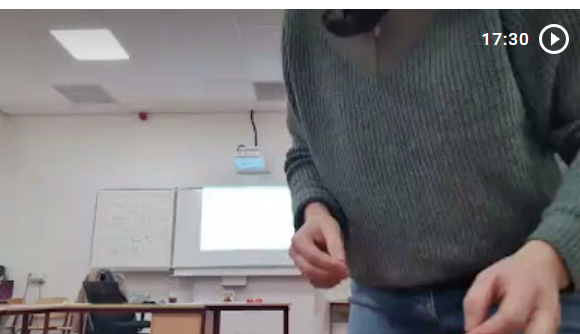 https://photos.google.com/photo/AF1QipMUeesmzSda4k12d4tpU_zzowuaeklQcITCTTJQLesformulier wijnkennis les 2 dinsdag 7-03-2023 ..\..\..\..\..\..\..\OneDrive - Vonk (ROC Kop van Noord-Holland)\Documenten\lesformulier NHL - Stenden - keuzedeel wijnkennis deel 2 (automatisch hersteld).docx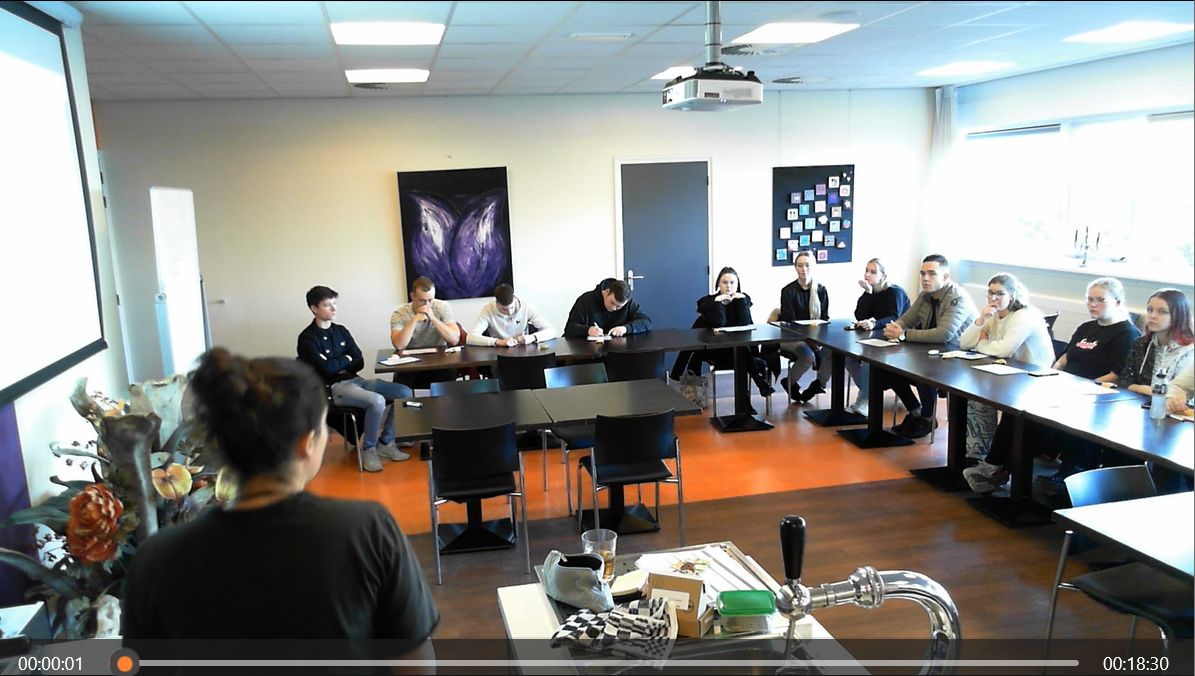 https://photos.google.com/search/_tra_/photo/AF1QipPMbUndYUrTxl2kzSLVtmAlRE74UoCPcFrJ_vh8Minuut 00.18  tot 01.30 Werkvorm:Woordspin op het bord Zelfde studenten roepen de antwoorden waardoor niet iedereen aan bod komt. Minuut 03.40 tot 03.50 Kleuren wijn Onrust in de klas ik corrigeer niet. Zelfde personen geven de antwoorden net zoals bij de woordspin. Minuut 03.50 tot 04.20 Soorten wijn Ik vraag specifiek aan andere studenten het antwoord en benoem daarbij de naam. 05.27 tot 07.26Typen wijn Doorvragen bij de mousserende wijnen extra vragen stellen om meer kennis op te halen. 13.20 Druif laten zien aan de hand van een afbeeldingTheoretisch het praktische gedeelte van de druif beschrijven. Staat niet op beeld Verschillende druivensoorten welke heb je?Uitleg gegeven over de belangrijkste witte en blauwe druivensoorten aan de hand van een dia. Minuut 01.27 tot 01.50 Waarom heb je gekozen voor wijnkennis?Je ziet de student zelf opschrijven en nadenken. Minuut 5.30 tot 07.40 Wat is wijn?
Werkvorm: wisbordjes zelf tot een antwoord komen. Bespreken van de antwoorden op de wisbordjes wat hebben de studenten ingevuld. 11.30 tot 12.10 Uitleg Cumlaude pagina waar ook materiaal terug te vinden is. Uitleg van de structuur die wij gebruiken en het uitvoeren van de opdrachten.12.00 tot 14.30 Uitleg van de opdracht Wat verwacht ik van de student?15.58 tot 16.34 Verdiepende vraag van student Student komt zelf met een verdiepende vraag op de lesstof. Staat niet op beeldWitte druiven en blauwe druiven op tafel gepresenteerd om uitleg te geven over hoe de druif in elkaar zit. De studenten kunnen kijken hoe ziet een tros en druif eruit. Hoe smaakt een druif en wat ervaar ik wanneer ik op de pit en of steel bijt. Uitleg tannine ’s. Staat niet op beeldSamenwerkend leren:Wat zijn de belangrijkste 8 witte en blauwe druivensoorten De studenten deze in groepjes zelf laten opzoeken wat zijn de belangrijkste 8 en vervolgens kies er 1 uit waarmee je de bijbehorende opdracht maakt. 